湖 南 省 教 育 厅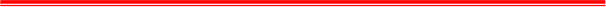 湘教通〔2023〕321号湖南省教育厅关于做好2023年湖南省职业院校教育教学改革研究项目申报工作的通知各市州教育（体）局、湘江新区教育局，各高等职业学校，有关单位：为进一步深化职业院校教育教学改革，提升职业院校办学质 量和人才培养质量，结合我省职业院校教育教学工作实际，现就 做好2023年湖南省职业院校教育教学改革研究项目申报有关事项通知如下：一、工作目标以习近平新时代中国特色社会主义思想为指导，深入学习贯彻  党的二十大精神，落实《中华人民共和国职业教育法》和《关于深  化现代职业教育体系建设改革的意见》《关于整省推进职业教育  现代化服务“ 三高四新” 战略的意见》等文件精神，坚持立德树人  根本任务，深化职业教育产教融合、校企合作，推进 “ 三全育人” 综合改革，完善现代职业教育体系，聚焦职业教育内涵建设，推动“楚怡”行动计划深入实施，紧密对接 “教育强国” “ 乡村振兴”“三高四新”等国家及湖南的重大战略和部署，加快推进部省共建 职业教育改革发展高地建设，在专业升级和数字化改造、推动教学 方法改革创新、“双师型”教师队伍建设、加强创业就业与职业培 训、提升治理体系与治理能力、深化教育评价改革、促进信息技术 与教育教学深度融合、推进继续教育规范发展等方面，开展具有全 局性、科学性、代表性和前瞻性的职业教育教学改革问题研究，助推我省职业教育高质量发展。二、项目类型2023年湖南省职业院校教育教学改革研究项目设高职教育一般 项目、中职教育一般项目、社区教育一般项目、高职英语专项项目 和就业创业专项项目。一般项目由项目主持人结合教育教学改革需 要自主选题。就业创业专项项目聚焦就业创业教育教学改革领域确 定选题。高职英语专项项目研究聚焦英语教育教学改革领域， 申报与管理、经费标准参照一般项目实施，经费由高等教育出版社资助。三、申报对象（ 一）项目主要面向我省职业院校和研究机构。（ 二）项目申报主持人以一线骨干教师和教研人员为主，具有 较强的教学改革和教育科研能力， 以及丰富的教育教学实践经验， 主持或参与过有关职业院校教育教学改革研究项目，年龄在60周岁以下（1963年12月31日后出生）。（三）项目主持人本年度只能申报1个研究项目。主要研究人 员参与的研究项目不得超过2项。项目组成员一般不超过5人（含项目主持人）。（四）2021年、2022年职业院校教育教学改革研究项目的主持 人或参与的研究达到3项的人员， 以及2020年职业院校教育教学改革研究项目验收不合格的主持人，本轮不能申报。四、申报数量2023年湖南省职业院校教育教学改革项目计划立项850个左右。（ 一）一般项目800个左右，包括中职项目、高职项目和社区 教育项目，一般项目实行限额申报，各项目申报名额分配见附件1 —3。各市州申报的一般项目，校级领导主持的项目不超过40% ， 各高等职业学校申报的一般项目，校级领导主持的项目不超过 30%。对获2022年全国职业院校技能大赛教学能力比赛一等奖的团 队、2023年全国职业院校技能大赛一等奖指导教师（团队）、2022 年全国职业院校技能大赛中等职业学校班主任能力比赛一等奖教 师各奖励立项1个一般项目（名额单列，不占市州、高等职业学校申报名额）。（ 二）高职英语专项项目30个左右。各高等职业学校申报不超过1项，不占学校一般项目申报名额。（三）就业创业专项项目20个左右。各高等职业学校申报不超 过1项，不占学校一般项目申报名额。在第八届中国国际“ 互联网+” 大学生创新创业大赛中荣获金奖和银奖的第一指导老师奖励立项1个一般项目（不占学校指标）。五、申报程序（ 一）各单位通过“湖南省职业院校教育教学改革研究项目过程管理平台”（http://218.76.27.34:8888/，以下简称“平台”）开展申报工作。（ 二）项目主持人根据申报要求，结合本地本校职业教育和成 人教育改革与发展的实际需要，向所在单位提出申请，填写《湖南 省职业院校教育教学改革研究项目申报表》（以下简称《申报表》见附件4）。（三）各市州教育（体）局负责汇总本地教育行政部门、中等 职业学校、职教研究机构的申报情况并组织市级评审；各高等职业 学校负责汇总本校的申报情况并组织校级评审；省就业指导中心负 责组织就业创业专项的省级评审；省终身教育指导服务中心（湖南 开放大学）负责汇总社区教育的申报情况并组织省级评审。各地各校 及省就业指导中心、省终身教育指导服务中心按照申报名额择优确定推荐项目。省级职业教育研究机构直接向省教育厅申报。（四）推荐项目确定后，各地各校及省就业指导中心、省终身   教育指导服务中心主持人登录“平台”（登录账号为市州或者高等   职业学校、独立设置的成人高校的市州或学校代码），为推荐项目   主持人分配平台账号与密码，再由推荐项目主持人根据分配的账号   进入平台录入申报项目信息，经市州教育（体）局、高等职业学校、 省就业指导中心、省终身教育指导服务中心评审推荐后，从“平台”下载带有水印的《申报表》。（五）各市州教育（体）局、高等职业学校、省终身教育指导 服务中心和省就业指导中心负责汇总本地本校本单位推荐项目的 水印版《申报表》，并从“平台”下载《2023年湖南省职业院校教 育教学改革研究项目汇总表》（以下简称《汇总表》见附件5），同时将盖章的《申报表》《汇总表》和申请报告扫描后上传至系统中。 以上各项工作要求在12月10日前完成（逾期视为放弃）。六、有关要求（ 一）各地各校（单位）可根据实际自行确定一般项目选题。 鼓励不同单位合作申报合作研究具有共性的选题，鼓励职业院校与 行业企业专家共同开展项目研究。已立项和获得过支持的其他省级 科研项目、自科基金项目、社科基金项目、教育科学规划项目、职业院校教育教学改革研究项目原则上不再重复立项。（ 二）各单位要广泛发动宣传，认真组织申报，规范遴选程序，确保项目质量。我厅不受理以个人形式申报的材料。（三）各单位要对申报的项目进行认真研究和充分论证，按照 相关文件要求，科学确定项目建设思路、目标、内容及具体建设任务，制定切实可行的保障措施，确保项目建设按计划实施。（四）各单位要切实加强项目申报工作管理，确保遴选过程公平、公正、公开，遴选结果须经公示后方可申报。 如发现弄虚 作假的取消其参评或立项资格并追究相关责任单位和责任人的责任。（五）一般项目由省教育厅组织开展合规性审查，不符合研究范畴的项目取消项目申报资格。附件：1．2023年湖南省中等职业学校教育教学改革研究一般项目申报名额分配表2．2023年湖南省高等职业学校教育教学改革研究一般项目申报名额分配表3．2023年湖南省社区教育教学改革研究一般项目申报名额分配表4.    湖南省职业院校教育教学改革研究项目申报表5.    2023年湖南省职业院校教育教学改革研究项目汇总表湖南省教育厅2023年10月31日附件12023年湖南省中等职业学校教育教学改革研究一般项目申报名额分配表说明： 中等职业学校教育教学改革研究一般项目申报名额按照各市州 在校生的中职学校所数、在校生数和现有教育教学改革研究项目执行情况 等为因素进行计算分配。附件22023年湖南省高等职业学校教育教学改革研究一般项目申报名额分配表说明：高等职业学校教育教学改革研究一般项目申报名额以学校专任 教师数、学校内涵建设水平、国家（省）高水平学校建设单位和高水平专 业群建设单位、现有教育教学改革研究项目执行情况等为因素进行计算分 配。附件32023年湖南省社区教育教学改革研究一般项目申报名额分配表说明：社区教育教学改革研究一般项目申报名额以每市州1个作为 基础名额，结合社区教育建设项目情况进行计算分配。本名额为指导  性名额，执行时可依据各地研究力量等实际情况相应调整。序号市州代码市 州名额（个）总 计总 计总 计28014301长沙市3924302衡阳市2934303株洲市2144304湘潭市1654305邵阳市3064306岳阳市2074307常德市1984308张家界市894309益阳市14104310郴州市14114311永州市24124312怀化市20134313娄底市16144331湘西自治州10序号院校代码院校名称总名额（个）总计总计总计407110827长沙民政职业技术学院7210830湖南工业职业技术学院7310836株洲师范高等专科学校3410865湖南信息职业技术学院6512055长沙航空职业技术学院7612300湖南大众传媒职业技术学院6712301永州职业技术学院7812302湖南铁道职业技术学院7912304湖南科技职业学院71012343湖南生物机电职业技术学院71112397湖南交通职业技术学院71212401湖南商务职业技术学院51312423湖南体育职业学院41412425湖南工程职业技术学院71512596保险职业学院31612597湖南外贸职业学院51712598湖南网络工程职业学院51812600邵阳职业技术学院51912601湖南司法警官职业学院4序号院校代码院校名称总名额（个）2012603长沙商贸旅游职业技术学院62112739湖南环境生物职业技术学院72212845湖南邮电职业技术学院42312846湘潭医卫职业技术学院62412847郴州职业技术学院52512848娄底职业技术学院72612849张家界航空工业职业技术学院62713031长沙环境保护职业技术学院72813032湖南艺术职业学院52913033湖南机电职业技术学院73013036长沙职业技术学院63113037怀化职业技术学院53213038岳阳职业技术学院73313039常德职业技术学院73413041长沙南方职业学院43513042潇湘职业学院43613043湖南化工职业技术学院73713044湖南城建职业技术学院63813045湖南石油化工职业技术学院53913802湖南中医药高等专科学校64013804湖南民族职业学院74113805湘西民族职业技术学院64213807湖南财经工业职业技术学院64313808益阳职业技术学院54413921湖南工艺美术职业学院6序号院校代码院校名称总名额（个）4513922湖南九嶷职业技术学院34613923湖南理工职业技术学院44713925湖南软件职业技术大学54813937湖南汽车工程职业学院74913938长沙电力职业技术学院45013939湖南水利水电职业技术学院55113940湖南现代物流职业技术学院45213941湖南高速铁路职业技术学院55313942湖南铁路科技职业技术学院55414025湖南安全技术职业学院55514071湖南电气职业技术学院55614072湖南外国语职业学院45714097益阳医学高等专科学校55814121湖南都市职业学院45914122湖南电子科技职业学院46014182湖南国防工业职业技术学院46114309湖南高尔夫旅游职业学院46214310湖南工商职业学院36314322湖南三一工业职业技术学院56414358长沙卫生职业学院56514359湖南食品药品职业学院56614360湖南有色金属职业技术学院56714406湖南吉利汽车职业技术学院36814468湖南幼儿师范高等专科学校56914495湘南幼儿师范高等专科学校3序号院校代码院校名称总名额（个）7014508湖南劳动人事职业学院47114663怀化师范高等专科学校37214690永州师范高等专科学校37314691衡阳幼儿师范高等专科学校37414692长沙幼儿师范高等专科学校47515496湘中幼儿师范高等专科学校37614775娄底幼儿师范高等专科学校37714774益阳师范高等专科学校37814814常德科技职业技术学院27914815邵阳工业职业技术学院28014816长沙轨道交通职业学院28114817长沙文创艺术职业学院28214818岳阳现代服务职业学院28314819郴州思科职业学院28414820衡阳科技职业学院2序号单位代码单 位名额（个）总 计总 计总 计33151306湖南开放大学524301长沙市社区大学634302株洲市社区大学344303湘潭市社区大学354304衡阳市社区大学464305邵阳市社区大学174306岳阳市社区大学284307常德市社区大学194308张家界市社区大学1104309益阳市社区大学1114310郴州市社区大学1124311永州市广播电视大学2134312怀化市社区大学1144313娄底市社区大学1154331湘西自治州社区大学1